                                                                                                                             י"ג אב תש"פ                                                                                                                            	            3.8.2020      שופטות, שופטים, רשמים, עמיתים יקרים,לפני כשנה מוניתי למנכ"לית החברה לניהול קרן ההשתלמות לשופטים בע"מ ("החברה"), ברצוני להביא בפניכם מידע כללי אודות החברה, הרקע להקמתה, פעילותה השוטפת, בצד חידושים ועדכונים. קרן ההשתלמות לשופטים בע"מ נוסדה בשנת 1977 על ידי שופטים, כקרן השתלמות ייעודית לשופטים בישראל.  נשיא בית משפט העליון, השופט יואל זוסמן ושר המשפטים דאז חיים צדוק חתומים על מסמך ההתאגדות המקורי. החברה פועלת כחברה מורשית לניהול קרן ההשתלמות בנאמנות עבור עמיתיה, באישור הממונה על רשות שוק ההון. החברה הנה חברה ממשלתית שמחצית ממניותיה בבעלות המדינה ומחציתה בידי השופטים העמיתים. במהלך פעילותה השוטפת, החברה פועלת על פי רגולציה של רשות החברות הממשלתיות ושל רשות שוק ההון. לחברה עצמה אין רווחים, כל רווחיה מהתשואות מועברים לעמיתים בקיזוז דמי הניהול שמחושבים על בסיס  הוצאותיה בפועל בלבד.דירקטוריון החברה – על פי תקנון החברה, דירקטוריון החברה  מורכב מ - 8 חברים: ארבעה מהם ממונים ע"י המדינה, אחד מהם דירקטור חיצוני, וארבעה מקרב העמיתים. יו"ר הדירקטוריון מתמנה מקרב הדירקטורים מטעם המדינה והמנכ"ל מתמנה מקרב הדירקטורים מטעם העמיתים. הדירקטוריון מתכנס אחת לחודשיים לפחות.בנוסף לדירקטוריון, פועלות בחברה 2 וועדות עיקריות והן: ועדת ההשקעות, ועדת הביקורת. בהתאם לדרישות רגולטוריות, פועלים בחברה : סמנכ"ל כספים ותפעול, יועץ משפטי, ממונה אכיפה וציות, מבקר פנים ומבקר חיצוני, מנהל סיכונים, ממונה אבטחת מידע וסייבר.ועדת ההשקעות -  לב ליבה של קרן ההשתלמות  נעשה בוועדת ההשקעות המתכנסת אחת לשבועיים ביחד עם נציג חברת "פסגות", המשמשת כמנהלת ההשקעות של הקרן. לאחרונה החלפנו את הרכב חברי הוועדה. חברי ועדת ההשקעות שלנו הינם בעלי ידע רחב, מומחיות וניסיון רב שנים בשוק ההון, מנווטים את ההשקעות שלנו בשיקול דעת, ביציבות ותוך סיכון סביר. שנת 2019 הייתה טובה מבחינת תשואות לרוב הקרנות הפועלות בשוק וגם הקרן שלנו הניבה תשואות נאות וללא סטיית תקן בנטילת סיכונים. קורונה - שנת 2020 הביאה איתה את מגפת הקורונה ובין השאר גם משבר בשוק ההון אשר פגע בכל המשקיעים  וגם בנו. אנו גאים לבשר כי מאז תחילת המשבר הצליחה הקרן להחזיר כ 74% מהפסדי הקרן.דמי ניהול: דמי הניהול שלנו נמוכים בכ - 50% מהממוצע המקובל בשוק! ואנו כהנהלת החברה רואים חשיבות רבה בשמירה על כך. בעקבות רה ארגון שבצענו לאחרונה לצורך צמצום הוצאות ובלימת עלייה בדמי הניהול, הצלחנו להשיג הפחתה של 10% משכרם החודשי של נושאי המשרה בחברה. הצטרפות של שופטים נוספים תגדיל את היקף כספי החיסכון המושקע על ידי העמיתים ובהתאמה ניתן יהיה להביא להפחתה נוספת בדמי הניהול.הלוואות: לאחר תהליך ארוך ומורכב מול כל המוסדות הרלוונטיים, אנו שמחים לבשר על פתיחת האפשרות לעמיתים לקבל הלוואה בתנאים אטרקטיביים במסלול בלון (החזר הלוואה, קרן +ריבית, בסוף תקופת ההלוואה), לתקופה של עד 5 שנים, בריבית של עד פריים מינוס חצי ללא עמלת הקמה וללא עמלת פירעון מוקדם.שירות לעמיתי הקרן: מזכירת החברה המסורה, גב' יעל הוכברגר מחטיבת השופטים והרשמים שבהנהלת בתי המשפט, נותנת שירות VIP אישי 24/7 לכל פונה. גם אנכי אשמח לעמוד לשירותכם בכל עת.צירוף רשמים: החברה מעוניינת לצרף את הרשמים שלנו כעמיתים בקרן ובודקת בימים אלו את האפשרות המשפטית לצירופם. צירוף דיינים: הקרן מקיימת כל העת דיונים וחשיבה כיצד להגדיל את ההיקף הכספי של הקרן ואת תשואותיה ובכך להיטיב עם חבריה ועל כן החליטה לבחון את האפשרות לצרף את דייני בתי הדין. ככל שהדבר יסתייע הם יתקבלו בברכה.המיוחד בנו: אנו חברה ייעודית לסגל השיפוטי במדינת ישראל. חברה "משפחתית" קטנה – משפחת השופטים, מנוהלת באופן עצמאי למען ולטובת העמיתים בלבד ללא כל אינטרס אחר. לחברה אין כוונת רווח, והיא אינה מעסיקה אנשי שיווק, מכירות, סוכנים. התשואה המושגת מהשקעות הנכסים מיוחסת במלואה לכלל העמיתים, בקיזוז הוצאות החברה בפועל ללא גורמים הגובים עמלות או דמי תיווך נוספים. דמי הניהול מהנמוכים בשוק מהמקובל ואחידים לכלל העמיתים. החברה מנוהלת ומשקיעה את כספי החיסכון של העמיתים באמצעות מומחים בשוק ההון ואנשי מקצוע מיומנים ומצליחה להשיא תשואות נאות בהשקעה שקולה, ללא לקיחת סיכונים גבוהים וביציבות. ואחרון – אנו גאים בשירות המסור שניתן לעמיתינו ומקווים להמשיך בעבודתנו הנאמנה לשביעות רצונם של כלל העמיתים.נשוב ונעדכן בקרוב,אנו מאחלים לכם קיץ טוב ובריא,  שגשוג ותשואות גבוהות!בברכה,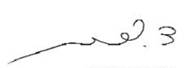 השופטת צילה צפת, סגנית נשיאבית המשפט המחוזי תל-אביבמנכ"לית החברה לניהול קרן ההשתלמות לשופטים בע"מ